【별지 5】 신용정보 이용 및 제공사실 통지서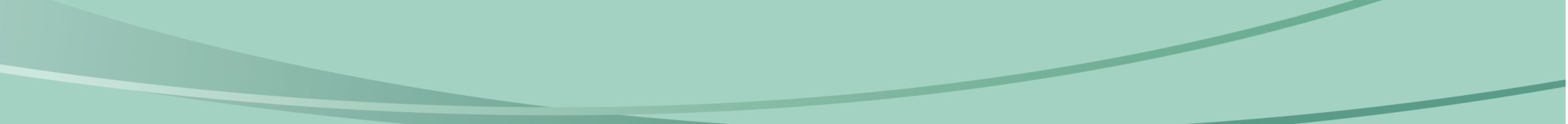                   귀하「신용정보의이용및보호에관한법률」 제35조에 따라 당사가      년      월     일(통지요구일)부터 최근 3년간 귀하의 개인신용정보를 이용∙제공(직접 제공한 경우에 한함)한 내역을 다음과 같이 통보합니다.다            음 -▣ 이용내역▣ 제공내역* 본 통지내용이 사실과 다르거나 기타 문의사항이 있으신 경우에는 아래 담당자에게 연락하여 주시기 바랍니다.년        월       일이용날짜이용목적이용한 신용정보의 내용보유 및 이용기간제공받은 자제공목적제공한 날짜제공한 신용정보의 내용보유 및 이용기간㈜하나자산신탁담당자직위:성명:전화번호: